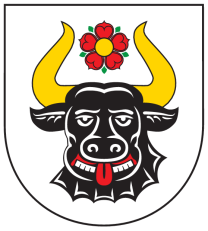 Gmina ZwierzynNasz Znak: ZP.7021.1.3.2023                                                       Zwierzyn, dnia 27.1.2023r.Informacja o wyborze ofertyZamawiającyGmina Zwierzynul. Wojska Polskiego 866-542 ZwierzynNip:		5991008091Telefon: 	95 761 75 80Fax: 		95 761 71 05Osoba upoważniona do kontaktów: Mateusz Ostapiuke-mail:	zamowienia_publiczne@zwierzyn.plstrona WWW: 	www.bip.zwierzyn.pl 			www.zwierzyn.plNazwa zadania: Pełnienie funkcji inspektora nadzoru nad inwestycją:„Gmina Zwierzyn przyjazna rowerzystom – budowa ścieżki rowerowej i pumptracka w Gminie Zwierzyn”Zestawienie ofert:Wybór oferty: Urząd Gminy Zwierzyn wybrał ofertę Ramiko, Jenin, ul. Gronowa 3, 66-450 Bogdaniec, gdyż spełnia warunki postępowania i jest najniższa względem ceny. Umowa z wybranym wykonawcą zostanie podpisana w dniu 30.1.2023r.lpNazwa firmyCena nettoCena brutto1RamikoJenin, ul. Gronowa 366-450 Bogdaniec26 000,0031 980,002Komplet Inwest Granops Prażanowski sp.k.Ul. Małorolnych 2466-400 Gorzów wlkp. 28 800,0035 424,00